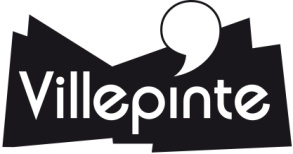 DEMANDE DE DEROGATION EXCEPTIONNELLENOM et PRENOM (père) : 	     	Tel :      NOM et PRENOM (mère) :	     	Tel :      Ou TUTEUR :      	Tel :      Adresse :      NOM ET PRENOM (de l’enfant) :      Date de Naissance :       Sexe :       F     M Ecole fréquentée :   Maternelle   Elémentaire : A.L.S.H Secteur :     Maternel       Elémentaire :  L’enfant rentre seul : Oui Non ALSH : Accueil de Loisirs Sans HébergementALSH souhaité pour les vacances scolaires :   Adaptation des horaires de l’ALSH pour les mercredisArriver sur l’ALSH à :     h       Quitter l’ALSH à :      h      Pour 	  Rendez-vous médical (joindre un justificatif)         	Autre :      Accueil d’enfant le mercredi même si les deux parents ne travaillent pas (joindre un justificatif)Préciser :       Accueil d’enfants hors des tranches d’âges prévues Accueil d’enfants extérieurs à Villepinte pour les vacances scolaires (joindre justificatif)APPS : Accueil Pré et Post ScolaireAPPS souhaité :   Enfant trop jeune pour rester seul.   Classe fréquentée :  CM1   CM2 Commodité pour la famille même si les deux parents ne travaillent pasLe : _______________	Pour le Maire et par Délégation Signature des Parents :	au Maire à l’Enfance	Nadette TROUDART